Info Treatment 2016-2Mata Kuliah : Logika MatematikaDosen : Heru NugrohoJadwal TreatmentSebagai bagian dari proses treatment MK Logika Matematika, Silahkan pelajari materi yang berkaitan dengan soal berikut dan kerjakan dalam kertas A4 Tulis Tangan (Rapih)Soal Latihan Treatment Logika MatematikaPenyederhanaan Fungsi BooleanJika diketahui tabel kebenaran fungsi Boolean sebagi berikut (pada tabel 1)Tentukan:Peta Karnaugh dari fungsi Boolean tersebut! (8 Poin)Bentuk SOP paling sederhana dari fungsi tersebut! (7 Poin)Implementasi KriptografiDengan menggunakan kriptografi, Pecahkan Sandi berikut dengan kunci yang diberikan!  (40 Poin)KeteranganPewarnaan Graf dan Jalur TerpendekDengan menggunakan algorityma welch-powel tentukan bilangan komatik dari graf berikut dengan terlebih dahulu menentukan derajat setiap simpulnya! (30 Poin)Tentukan jalur terpendek dari graf berbobot berikut dengan menggunakan algoritma dijgstra atau algoritma hapus! (20 Poin)Dari H ke A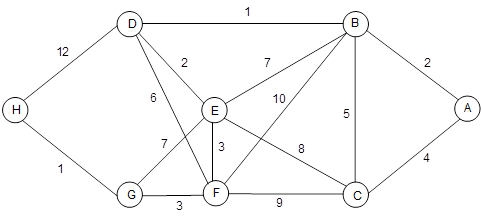 TanggalJamAgendaLokasi1 Agustus 201708.00 – 08.30Teknis TreatmentLab SI7 Agustus 201708.00 – 10.00Pengumpulan Hasil Jawaban dari latihan soal (terlampir) Presentasi masing – masing mahasiswaLab SI11 Agustus 201708.00 – 09.00AsesementLab SI14 Agustus 201708.00 – 09.00Asesement (remedial)Lab SI15 Agustus 201708.00 – 12.00Pengumuman Hasil TreatmentBlog HROTabel 1Tabel 1Tabel 1Tabel 1Tabel 1wxyzf(w,x,y,z)00000000110010000111010010101001101011101000010011101001011111001110101110111110a.Sandi : Z A N O C T O V D B K J N V V Y Kunci : P A C A R L O C A K E P A B I Sb.Sandi : P E E L X N J J R U E F O K J N Kunci : D A R I P A D A D I D U A K A NAbjadABCDEFGHIJKLMIndeks0123456789101112AbjadNOPQRSTUVWXYZIndeks13141516171819202122232425Graf G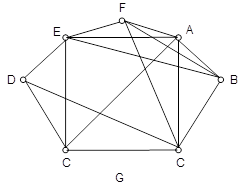 Graf H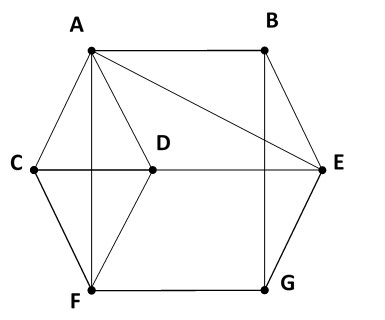 